Тема 2. Натуральные числа и действия с ними. Геометрические фигуры и величины2.3. Действия второй степени с натуральными числами Урок №36									Дата 15.11.13Структура урокуОрганизационный момент							3 минМотивация познавательной деятельности					2 минАктуализация опорных знаний							8 минМотивация обучения								5 мин.Изучение нового материала							10 минФизкультминутка									3 минФормирование умений и навыков						9 минРефлексия										4 минДомашнее задание									1 минХод урокаІ. Организационный момент (3 мин)1) Эмоциональный настрой на урок.Здравствуйте, дети. Ребята, сегодня у нас на уроке присутствуют гости. Давайте поприветствуем их.Дети, вам тепло? (Да!)В классе светло? (Да!)Прозвенел уже звонок? (Да!)Уже закончился урок? (Нет!)Только начался урок? (Да!)Хотите учиться? (Да!)Значит можно всем садиться!Я вам желаю удачи, хорошего настроения, активной работы и отличных результатов.2) Инструктаж о ходе проведения урока (раздача Листа оценивания)Ребята, сегодня мы будем проводить урок, и фиксировать все свои достижения в Листах оценивания. Они у вас лежат на партах. Посмотрите внимательно, сегодня в них вы будете выставлять оценки себе за урок. ІІ. Мотивация познавательной  деятельности (2 мин)Математику потому изучать следует, что она ум в порядок приводитМ. В. Ломоносов Эпиграфом к нашему уроку, я выбрала слова Михаила Васильевича Ломоносова.Как вы понимаете эти слова?Что хотел сказать нам великий ученый?Ответы …………Есть такая повесть-сказка «Маленький принц» французского писателя Антуана де Сент-Экзюпери, в которой Маленький принц говорил: «Есть такое твердое правило... Встал поутру, умылся, привел себя в порядок — и сразу приведи в порядок свою планету». Мы начнем с малого, с себя, будем приводить в порядок наш мозг, насыщать его знаниями. А я знаю, что все вы любите математику, поэтому  в конце урока у вас будет не просто мозг, а МЕГАМОЗГ. Посмотрим, кто заслужит такое звание?III. Актуализация опорных знаний (8 мин)Проверка домашнего задания (1 мин)Прием «Идеальный опрос» (Этот прием направлен на развитие гражданской компетентности. Цель: научить учащихся ответственно относиться к своим правам и обязанностям  в целях развития демократического общества)А начнем мы с проверки домашнего задания. Сегодня у нас будет не обычный опрос, а ИДЕАЛЬНЫЙ. То есть, вы сами оцените свой уровень подготовки домашнего задания. Если вы выполнили все правильно, ставим себе 2 балла, если что-то не получилось – то 1 балл, если не готовы, домашнее задание не выполнено, то 0 баллов.Не забудьте отметить ваши баллы в Листе оценивания.Cамостоятельная работа ( 5 мин)Технология «Работа в парах» (Развитие социальной компетентности. Цель: учить учеников продуктивно сотрудничать в паре,  группе и команде, выполнять различные роли и функции в коллективе)А теперь – самостоятельная работа. Карточки с заданиями у вас на столах. Почему одна? Работать будем в парах. В паре можно общаться, доказывать правильность своего ответа. Приступим?!Самостоятельная работаВычислите удобным способом:4·23·25=2·417·5=4·46·5=125·729·8=15с·3х=6·97·(45-45)=(90-89)·20·50·17=Какое значение из решенных вами числовых выражений наибольшее?Какое значение из решенных вами числовых выражений наименьшее?Чему равен коэффициент в буквенном выражении?Взаимопроверка  (2 мин) (группы обмениваются листочками и оценивают выполненную работу, сверяя с ответами на доске)Наступило время взаимопроверки. Обменяйтесь карточками и проверьте правильность выполнения заданий. Всего можно получить 12 баллов, за каждый неправильный ответ вычитаем 1 балл.ІV. Мотивация учебной деятельности (5 мин)Прием «Эвристическая беседа» (4 мин) (Развитие компетентности умение общаться. Цель: учить учеников уметь общаться на государственном, родном и иностранных языках)Мы же приводим наш мозг в порядок, а чтобы он хорошо работал – ему нужна подпитка. Что же может питать наш мозг? Глюкоза, –  конфетки. Такие призы вы сможете получить за правильные ответы, посчитав которые, вы оцените свою работу.Какие математические законы вы применяли на самостоятельной работе? (переместительный и сочетательный законы умножения). Как звучит переместительный закон умножения? (от перестановки множителей произведение не меняется).Что будет с произведением, если хотя бы один множитель равен нулю? (произведение равно нулю).Если произведение равно одному из множителей, что мы можем сказать о множителях? (один из них равен единице).Как звучит сочетательный закон умножения? (чтобы произведение двух чисел умножить на третье число, можно первое число умножить на произведение второго и третьего чисел).Как мы запишем сочетательный закон в буквенном виде ((а·b)·с=а·(b·с)).Скажите, для чего применяют переместительный и сочетательный законы умножения?Правильно, для упрощения вычислений, чаще всего, чтобы вычислять устно. Как мы можем устно найти произведение двух чисел 92 и 8?Ответы…………(90·8+2·8=720+16=736)Если есть правильный, то говорю:  «Действительно, вы нашли правильный способ, а как он называется – мы сегодня узнаем».Объявление темы урока и целей урока (1 мин)Тема нашего урока «Распределительный закон умножения».Чему мы научимся на уроке? Какова цель нашего урока?Цель урока: научиться распознавать и применять распределительный закон умножения.V. Изучение нового материала (7 мин) (Развитие математической компетентности. Цель: интеллектуальное развитие учащихся, развитие их внимания, памяти, логики, культуры мышления и интуиции)Ребята, я получила телеграмму от Мишки. Он просит о помощи. Маша так разгулялась, что поломала ему забор. Он просит посчитать периметр его участка, чтобы закупить строительные материалы. Размеры участка 28 м длина и 16 м ширина. 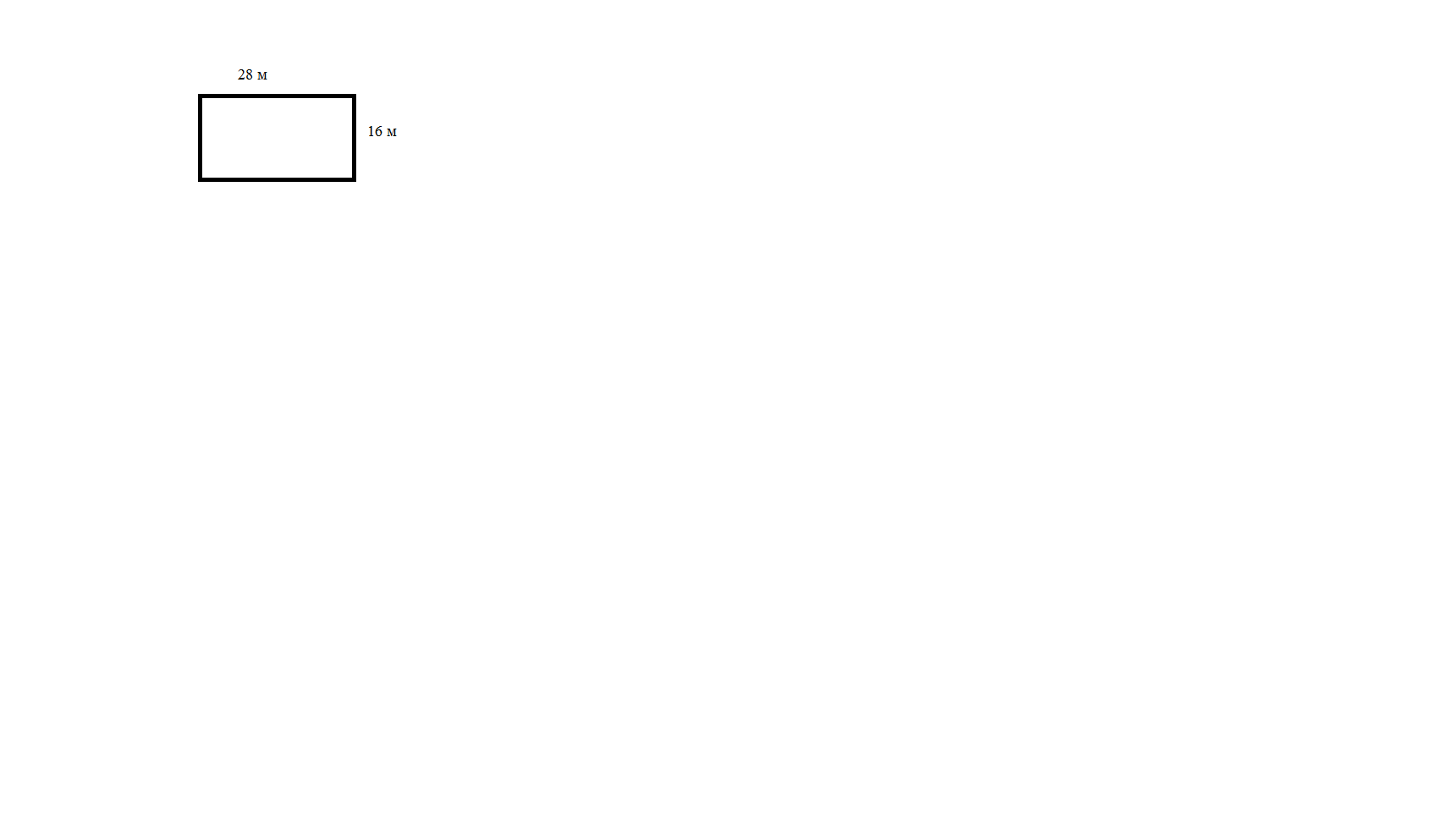 Вспомним, как можно вычислить периметр прямоугольника, длина которого 28 м, а ширина 16 м. Попробуем это сделать разными способами.Итак, мы знаем, что для вычисления периметра прямоугольника, надо сложить длины всех его сторон:28 + 28 + 16 + 16 = 88Учитывая то, что в прямоугольнике 2 длины и 2 ширины можно вычислить периметр следующим способом:28 × 2 + 16 × 2 = 88Но ведь можно сложить длину и ширину и умножить на 2:(28 + 16) × 2Таким образом, мы убедились, что можно сначала сложить длину и ширину, а затем умножить на 2, или сначала удвоить длину и ширину, а затем их сложить:(28 + 16) × 2 = 28 × 2 + 16 × 2 = 88Решая нашу задачу, мы доказали справедливость распределительного закона умножения. Откройте, пожалуйста, учебник на с.104, прочитайте, как он звучит, и помогите заполнить недостающие слова в предложении.(a+b)·c = a·c+ b·сЧтобы умножить сумму на число, можно умножить каждое слагаемое на это число и потом сложить полученные произведения.Закон также действует, если у нас не сумма, а разность чисел(a–b)·c = a·c–b·сЧтобы умножить какое-либо число на разность чисел, можно умножить это число на уменьшаемое и вычитаемое и вычесть полученные произведения. Решим задачу. 1. Упростите выражение  (7 + n) × 4Применив распределительный закон, преобразуем произведение в сумму:7·4+ n·4=28+4nРешая задачу, мы преобразовали выражение со скобками в выражение без скобок – такое преобразование называют раскрытием скобок. Обратное ему действие называется вынесением множителя за скобки.2. Упростите выражение 71·8+9·871·8+9·8=8·(71+9)·8=80·8=640. Для этого случая мы применили вынесение множителя за скобки.Самооценивание. Считаем призы: у кого 2-3 конфеты – ставит себе 2 балла, 1  конфета – 1 балл, если конфет нет - ставит себе 0 баллов.VI. Физкультминутка (с использованием компьютера) – 3 мин (Развитие здоровье сберегающей компетентности. Цель: учить  ученика применять в условиях конкретной ситуации совокупность здоровья сберегающих компетенций, бережно относиться к собственному здоровью и здоровью других людей).VII. Формирование умений и навыков (9 мин)1) Практический тренинг (Развитие математической компетентности).А теперь переходим к практике. У вас на столах Тренинг-карты. В них есть подсказки (они выделены зеленым цветом), как решать примеры, применяя распределительный закон, и задания, на которых можно потренироваться. Самооценивание. Сверим наши ответы, за каждый правильный ответ – 1 балл.VІІI. Рефлексия (4 мин)Ну, а теперь, самое интересное – посчитайте свои баллы за урок (на доске и у вас есть критерии оценивания) и определите свою оценку.Поднимите руки, кто получил оценки высокого уровня (10-12 баллов). А есть такие, у кого 12 баллов. Вы достигли уровня МЕГАМОЗГА.Кто получил оценки достаточного уровня (9-7 баллов)? Молодцы!У кого оценки среднего уровня (6-4 баллов)? Я знаю, что вы старались.Неужели среди вас есть те, кто получил оценки низкого уровня?Листы оценивания после урока сдайте мне, пожалуйста, чтобы я поставила оценки в журнал и затем вам в дневники.Приём «Светофор». Ученики поднимают карточки определенного цвета.          Поднимите карточки зеленого цвета, кто считает, что сегодня достиг уровня МЕГАМОЗГА.          Желтого цвета, кто находится в режиме ожидания уровня МЕГАМОЗГА.          Красного цвета, кто остался на прежнем уровне и не узнал ничего, то есть на линии старта.Домашнее задание (1мин)(Развитие информационно – коммуникационной компетентности. Цель: учить получать нужную информацию, используя доступные  источники (справочники, учебники, словари, СМИ), и передавать ее).Проработать  §12, выучить переместительный закон умножения, 
письменно №443, 445(1-2), Найти в библиотеке, Интернете, энциклопедии, что означает слово закон в физике, экономике, правоведении (с сылкой на источник).Спасибо за урокПриложение 1Лист оцениванияПриложение 2Критерии оцениванияПриложение 3Фамилии участников группы_______________________________________Самостоятельная работаВычислите удобным способом:1.	4•23•25=2.	2•417•5=3.	4•46•5=4.	125•729•8=5.	15с•3х=6.	6•97•(45-45)=7.	(90-89)•20•50•17=8.	Какое значение из решенных вами числовых выражений наибольшее?9.	Какое значение из решенных вами числовых выражений наименьшее?10.	Чему равен коэффициент в буквенном выражении?Фамилии проверяющих ________________________________________________Приложение 4Водитель купил перед поездкой 20 литров бензина, в городе он  заправился еще на 45 литров бензина. Литр бензина стоит x рублей. Сколько водитель заплатил за весь бензин?  Составь выражение и реши, если x = 6 ;   x = 7. Тема урокаРаспределительный закон умноженияЦель урокаНаучить учащихся:Распознавать и применять распределительный закон умножения.Развивать у учащихся:наблюдательность,  умение  находить  наиболее  рациональные  пути  решения  заданий,  вычислительные  навыки,  умение  самостоятельно  работать, развивать  способность  самооценки, развивать  коммуникативные  качества  личности.Воспитывать:настойчивость, старательность, аккуратность во время выполнения записей в тетрадях.Тип урокаУсвоение новых знаний, формирование умений и навыков.Термины и понятияРаспределительный закон умноження, раскрытие скобок, вынесение множителя за скобки.Метод обученияСловесно-наглядный, практический, проблемно-поисковый.Форми роботиКоллективная, индивидуальная, малые группы.Приёмы«Идеальный опрос», самостоятельная работа, эвристическая беседа, практический тренинг, «Светофор»Межпредметные связиЛитература Оборудование Интерактивная доска, проекторУчебник Математика: учеб. для 5кл. общеобразоват. учеб. завед.с обучением на рус.яз./ Н.А.Тарасенкова, И.Н.Богатырева, О.П.Бочко, О.Н.Коломиец, З.А.Сердюк.– К.: Видавничий дім «Освіта», 2013.Домашнее заданиеПроработать  §12, выучить переместительный закон умножения, 
письменно №443, 445(1-2), Найти в библиотеке, Интернете, энциклопедии, что означает слово закон в физике, экономике, правоведении (с сылкой на источник).Этап урокаКоличество балловКоличество балловКоличество балловКритерииДомашнее задание210Если выполнили домашнее задание, то ставим 2 балла, если не полностью – 1 балл, не выполнили – 0 балловСамостоятельная работаОт 12 до 2 балловОт 12 до 2 балловОт 12 до 2 балловВсего 12 баллов, за каждый неправильный ответ отнимаем 1 баллСамостоятельная работаВсего 12 баллов, за каждый неправильный ответ отнимаем 1 баллМотивация и изучение нового материала210Считаем призы: у кого 2-3 конфеты – ставит себе 2 балла, 1 конфета – 1  балл, если конфет нет - ставит себе 0 балловПрактический тренингОт 4 до 0 балловОт 4 до 0 балловОт 4 до 0 балловЕсли все правильно, то ставим 4 балла, за каждый неправильный ответ вычитаем 1 баллПрактический тренингЕсли все правильно, то ставим 4 балла, за каждый неправильный ответ вычитаем 1 баллПодведение итогов210– 2 балла,    – 1 балл, – 0 балловИтого:ЕсливынабралиИТОГО22-21 баллаОценка 12 балловЕсливынабралиИТОГО20-1911 балловЕсливынабралиИТОГО18-1710 балловЕсливынабралиИТОГО16-159 балловЕсливынабралиИТОГО14-138 балловЕсливынабралиИТОГО12-117 балловЕсливынабралиИТОГО10-96 балловЕсливынабралиИТОГО8-75 балловЕсливынабралиИТОГО6-54 баллаЕсливынабралиИТОГО4-33 баллаЕсливынабралиИТОГО2-12 балла